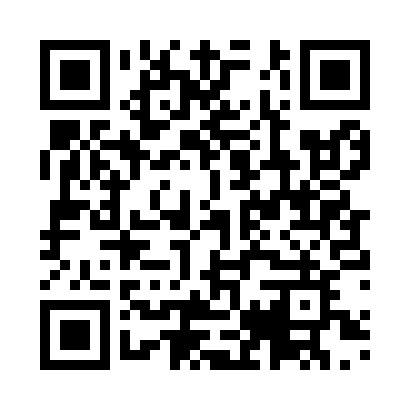 Prayer times for Ichikawa, JapanWed 1 May 2024 - Fri 31 May 2024High Latitude Method: NonePrayer Calculation Method: Muslim World LeagueAsar Calculation Method: ShafiPrayer times provided by https://www.salahtimes.comDateDayFajrSunriseDhuhrAsrMaghribIsha1Wed3:134:4811:373:226:277:562Thu3:124:4711:373:226:287:573Fri3:104:4611:373:236:297:594Sat3:094:4511:373:236:298:005Sun3:084:4411:373:236:308:016Mon3:064:4311:373:236:318:027Tue3:054:4211:373:236:328:038Wed3:044:4111:373:236:338:049Thu3:024:4011:373:236:348:0610Fri3:014:3911:373:236:348:0711Sat3:004:3811:373:246:358:0812Sun2:594:3811:373:246:368:0913Mon2:574:3711:373:246:378:1014Tue2:564:3611:373:246:388:1115Wed2:554:3511:373:246:398:1216Thu2:544:3411:373:246:398:1417Fri2:534:3411:373:246:408:1518Sat2:524:3311:373:256:418:1619Sun2:514:3211:373:256:428:1720Mon2:504:3211:373:256:428:1821Tue2:494:3111:373:256:438:1922Wed2:484:3011:373:256:448:2023Thu2:474:3011:373:256:458:2124Fri2:464:2911:373:266:458:2225Sat2:454:2911:373:266:468:2326Sun2:444:2811:373:266:478:2427Mon2:434:2811:373:266:488:2528Tue2:424:2711:383:266:488:2629Wed2:424:2711:383:266:498:2730Thu2:414:2611:383:276:508:2831Fri2:404:2611:383:276:508:29